                                                           VILNIAUS  SPECIALUSIS  LOPŠELIS-DARŽELIS  ,,ČIAUŠKUTIS“ 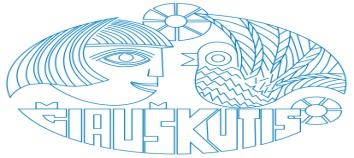                                                                                                                                   PATVIRTINTA							      Vilniaus specialiojo lopšelio-darželio ,,Čiauškutis“                                                                                                                                                                                             Direktoriaus 2015 m. rugsėjo 2 d. įsakymu Nr. V-3                                               METINĖ  VEIKLOS  PROGRAMA                                                                 Vilnius, 2015Įstaigos pristatymasMisijagerinti specialiųjų ugdymosi poreikių vaikų ugdymo kokybę, skleidžiant kūrybinės partnerystės idėjas, taikant įdomias ir alternatyvias strategijassiekti harmonijos ir nuoseklumo, akcentuojant individualų požiūrį į kiekvieno vaiko ugdymą, kuriant empatijos ryšį su kiekvienu vaikubendradarbiaujant su tėvais užtikrinti vaiko gebėjimų ugdymą, jo kokybę, tęstinumą ir perimamumąpritaikyti platų idėjų spektrą profesiniam tobulėjimui, inovacijų diegimui, naujų ugdymo proceso metodų ir būdų paieškai, komandinio darbo sutelktumuiVizijaBendradarbiaujant su šeima puoselėti visas specialiųjų poreikių individualias vaikų galias, lemiančias asmens raidos ir socializacijos sėkmę, siekti kokybiško ugdymo, orientuoto į vaiko patirtį, poreikius, interesus ir gebėjimus.Prioritetaikurti bendrą, interaktyvią mokymosi erdvę, užtikrinančią lygiaverčius, pozityvius ir  dialogiškus santykiusieškoti ir siekti atradimų ir ugdymosi sėkmės, savo veiklą grindžiant bendruomenės susitarimais ir  mokymusiugdyti vaiko kalbą kaip pagrindinę bendravimo ir saviraiškos priemonę, skatinti kalbos vystymąsi taikant alternatyviosios komunikacijos priemones individualizuoti ugdymą, atsižvelgiant į kiekvieno vaiko patirtį, išgales, ugdymosi poreikiusVilniaus specialiajame lopšelyje-darželyje ,,Čiauškutis“ 2015-2016 m.m. sukomplektuota 12 specialiojo ugdymo grupių, iš kurių 7 -mišraus amžiaus, 4 – priešmokyklinio ugdymo ir 1 – jaunesniojo amžiaus. Įstaigą lanko 136 vaikai. Lopšelį-darželį lanko vaikai su šiais sutrikimais: kalbos ir kalbėjimo sutrikimais, intelekto sutrikimais, įvairiapusiais raidos sutrikimais. Kiekvienais metais vaikų diagnozės keičiasi. Įstaigoje dirba 41 pedagogas, 26 kiti darbuotojai. Pedagogų darbo stažas iki 11 metų  - 13Pedagogų darbo stažas nuo 11 iki 16 metų – 5Pedagogų darbo stažas virš 16 metų – 23Įstaigos savitumasVilniaus specialusis lopšelis-darželis ,,Čiauškutis“ savo veiklą organizuoja remiantis LR Konstitucija, LR Švietimo įstatymu, Vaiko teisių konvencija, Vaiko gerovės politikos koncepcija. Įstaigoje taikoma ,,Elgesio terapijos užsiėmimų autistiškiems vaikams“ programa, įstaigai pritaikyta programa ,,Čiauškučio pasaulis“, vykdoma bendroji priešmokyklinio ugdymo ir ugdymosi programa.Vaikų ugdymas grindžiamas edukacinėmis naujovėmis, bendrakultūrinėmis vertybėmis. Ugdymo procese vadovaujamasi Lietuvos, Europos ir pasaulio pedagoginėmis nuostatomis.Aktyviai veikia specialistų komanda VGK, kuri padeda vaikui ir šeimai laiduoti kokybišką ikimokyklinį ir priešmokyklinį ugdymą.Praplėstos šeimos gerovės kūrimo paslaugos su dienos socialinės globos centru.Įstaigos veiklos sričių analizėSvarbiausi 2014-2015 m.m. pasiekimaiSėkmingai įgyvendintas projektas ,,Laiminga vaikystė“.Tęsiamas bendravimas su Vilniaus kolegija, Edukologijos universitetu, socialiniais partneriais, ,,Vaivorykštės“ metodiniu būreliu, ,,Spindulio“, ,,Ryto“ l/d , mokyklų bendruomenėmis.Sukurta efektyvi vaikų su ASS raidos sekimo ir vertinimo sistema.Sukurta pedagogų vertinimo sistema.Pedagogai aktyviai dalyvavo respublikinėse  konferencijose.Sėkmingas dalyvavimas parodoje ,,Mokykla be sienų 2014“, Kalėdinėje mugėje.Vaikai įvairių konkursų laureatai, aktyvūs dalyviai.Praktiką atliko ergoterapeutai, logopedai, spec.pedagogai.Komandinis darbas – įstaigos veiklos pagrindas.Praplėsta įstaigos materialinė bazė.     Didžiausios problemos	Nefunkcionalios lauko žaidimų aikštelės.Kai kurių pedagogų aktyvumo stoka.Nepakankamas finansavimas ugdymo bazei plėsti.Tikslai ir uždaviniai 2015-2016 mokslo metams ,,Tomukas domisi profesijomis“                                                        METODINĖS  TARYBOS  POSĖDŽIAI2015 -10Pranešimas ,,Logopedų ir tėvų bendradarbiavimas“                                                                    Spec. pedagogė Jurgita MatulevičienėPranešimas ,,Tėvų ir pedagogų bendradarbiavimo formos ikimokyklinio ugdymo įstaigoje“                            Logopedė Vaida Vilienė2015-12Atvejų analizė taikant atskirų kalbos ir socialinių įgūdžių mokymo rekomendacijas grupinėje aplinkoje, dirbant su vaikais su ASS.(pasirinktinai 2 grupės: medžiagos rinkimas, planavimas video medžiagos pristatymas su diskusija)                  Virginija Juškevičiūtė2016-03Pranešimas ,,Būdai, kaip išsaugoti skambų balsą“                                                                             Logopedė Ingrida LiaudeneckienėPranešimas ,,Geriausias būdas pasitikti pokyčius – pačiam juose dalyvauti“                          Pavaduotoja ugdymui Sonata Riaukienė2016-04Atvejų analizė taikant atskirų kalbos ir socialinių įgūdžių mokymo rekomendacijas grupinėje aplinkoje, dirbant su vaikais su ASS.(pasirinktinai 2 grupės: medžiagos rinkimas, planavimas video medžiagos pristatymas su diskusija)                  Virginija Juškevičiūtė                                                        PEDAGOGŲ TARYBOS POSĖDŽIAI2015-09Vasaros darbų aptarimas                                                                                         Direktorė Erinija SvarinskienėVeiklos plano 2015-2016 mokslo metams pristatymas                                                                   Dir.pav. ugdymui Sonata RiaukienėSLD ,,Čiauškutis“ ugdymo programos pristatymas                                                Auklėtoja Dalia Aleknavičienė                                                                                                                                 Priešmokykl.ugd. pedagogė Daiva GedvilienėPlanavimo žurnalų pristatymas                                                                                                         Dir.pav.ugdymui Sonata Riaukienė2015-11Pranešimas ,,Emocinis intelektas ir socialiniai vaikų įgūdžiai. Jų raiška pedagogo veikloje“   Priešm.ugd.pedagogė Daiva GedvilienėPranešimas ,,Vaiko gebėjimai – individualaus darbo su vaiku orientyras“                                                   Auklėtoja Aistė Montvilaitė2016-02Pranešimas ,,Žaidimas, kaip terapijos forma ir socializacijos įgūdžių formavimo metodas“                   Auklėtoja Dalia AleknavičienėPranešimas ,,Žaidimas – raktas į vidinį autistiško vaiko pasaulį“                                                              Logopedė Loreta Grikainienė2016-06Metinė veiklos ataskaita                                                                                                                    Dir.pav.ugdymui Sonata RiaukienėProjektinės veiklos ataskaita                                                                                                          Prieš.ugd.pedagogė Rita Medekšienė                                                                                                                                                                      Auklėtoja Lina MickevičiūtėVasaros darbų pristatymas                                                                                                                        Direktorė Erinija SvarinskienėPedagogo kvalifikacinė kategorija Vyresniojo pedagogo kvalifikacinė kategorija  Pedagogo metodininko kvalifikacinė kategorija                             14                                 20                                      7Veiklos sritisStipriosios pusėsSilpnosios pusėsGalimybėsGrėsmėsEtosasVisi pedagogai turi aukštąjį išsila-vinimą: 20- vyr.auklėtojos ir logo-pedės kvalifikacines kategorijas; 7- metodininko kvalifikacinę katego-riją.Rengiame seminarus, vadovaujame studentų praktikai, palaikome ryšius su socialiniais partneriais, praplėtėme ugdymo tęstinumo paslaugą dienos socialinės globos centre, plėtojame veiklą už įstaigos ribų.Įstaiga aktyviai pristatoma visuo-menei.Pedagogai supranta bendradarbia-vimo bei kaitos procesų reikšmę ir būtinybę įstaigai.Pedagogai tarpusavyje diskutuoja ir dalinasi patirtimi apie ugdymo metodus ir strategijas.Gaunamas finansavimas netenkina įstaigos porei-kių.Nepakankamai išgryninta l/d bendruomenės narių bendradarbiavimo siste-ma.Didesnį dėmesį skirti rė-mėjų paieškai, siekiant sukurti tinkamesnę mate-rialinę ugdymo bazę.Ne visi pedagogai lanks-tūs naujovėms.Aktyviųjų įstaigos dar-buotojų  ,,perdegimo“ grėsmė.Vaiko ugdymas ir ugdymasisRengiamos individualios ugdymo programos vaikams: programos atitinka vaikų poreikius, o galimy-bės siejamos su pokyčiais.Įgyvendintas projektas ,,Laiminga vaikystė“.Ugdymo procesas analizuojamas pedagogų tarybos posėdžių, meto-dinio būrelio užsiėmimų, organiza-cinių grupių, VGK posėdžių metu.Pradėtas projektas ,,Efektyvios vaikų su ASS ugdymo sistemos įdiegimas“.Parengta nauja vaikų ugdymo programa ,,Čiauškučio pasaulis“.Materialinės ir techninės bazės stoka.Laiko trūkumas indivi-dualioms ugdymo priemo-nėms gaminti.Nepakankamas šeimų da-lyvavimas ugdymo proce-se.Sukurti tėvų savanorystės tinklą, plėsti šeimų infor-mavimo apie vaikų ugdy-mo pasiekimus sistemą.Įdiegti naują planavimo metodiką, pritaikant parengtą programą ,,Čiauškučio pasaulis“Įrengus veiklos zonas au-tistiškiems vaikams, pritrūksta nuoseklumo individualios veiklos organizavimui.Ugdymo pasiekimaiSpecialistai tinkamai įvertina vaikų galimybes ir pasiekimus. Vaikų pasiekimai vertinami du kartus per metus.Mūsų ugdytiniai – pastovūs ,,Ro-tary“ klubo dalyviai ir laureatai.Metų bėgyje skatinome savo ugdy-tinius dalyvauti visuomeniniuose renginiuose.Sėkmingai sudalyvavome  organi-zuotoje parodoje ,,Mokykla be sienų 2014“.Sukurta vaikų su ASS raidos seki-mo ir vertinimo sistema.Dideli spec. ugdymo poreikiai riboja mūsų vaikų dalyvavimą masiniuose renginiuose, išvykose už įstaigos ribų.Darbo tęstinumas gilinan-tis į projektą ,,Efektyvios vaikų su ASS ugdymo sistemos įdiegimas“.Startuos vaikų su ASS raidos vertinimo sistema.Stokojama ugdymo tęstinumo namuose.Valstybė nesiūlo mokymo programų pedagogams, darbui su ASS raidos vaikais.Yra tėvų, kurie baigę privačius mokslus, žino daugiau nei prieš 20metų pabaigęs mokslus specia-listas.Parama ir pagalba vaikui ir šeimaiOrganizuojamos bendruomenės šventės, atvirų durų dienos, peda-goginis tėvų švietimas, individua-lios tėvų konsultacijos.Reguliariai nagrinėjamas ir tobuli-namas ugdymo procesas.Gan formalus tėvų  požiū-ris į vaiko pasiekimų ver-tinimą ir tolesnės pažan-gos gairių numatymą.Tėvų įtraukimas į kryptin-gą vaiko ugdymo procesą.Motyvuoti pedagogus tobulinti bendradarbia-vimo su tėvais formas.Kai kurių vaikų pedago-ginis ir psichologinis apleistumas namuose.IštekliaiPastoviai ieškome rėmėjų; įkurtas  paramos ir labdaros fondas; teikia-me paraiškas įvairiems projektams.Lėtas metodinių priemo-nių bazės kūrimas.Tėvų įtraukimas metodi-nei bazei papildyti: prie-monių gamyba.Mažai pritraukiame 2 procentų paramos ir labdaros fondo lėšų.Įstaigos valdymasKomandinis darbas – įstaigos veik-los pagrindas: pedagogų ir specia-listų pastovūs savaitiniai susirinki-mai.Tęsiama atestacija.Aktyvus įstaigos atstovavimas mieste, respublikoje.Efektyvus, išradingas IT naudoji-mas.Sukurta pedagogų vertinimo siste-ma.Ne kiekvienas darbuotojas išdrįsta pareikšti savo nuomonę, pasiūlymus atvirai.Didžiulis etatinis krūvis nedžiugina  pedagogų pri-siimant papildomas parei-gas ir funkcijas komandi-niame darbe. Tikslingiau panaudoti kvalifikacines lėšas, orga-nizuoti tinkamus įstaigai seminarus.Skatinti darbuotojus drą-siai siūlyti pageidavimus, pasiūlymus įstaigos koky-biškam valdymui.Didėjantis raštvedybos kūvis.Kartais nedrąsa kritikuoti garsiai ir atvirai kelia grėsmę įstaigos mikrokli-matui.       Tikslai     Uždaviniai   Įgyvendinimo priemonės  Įgyvendinimo priemonės   Kaštai    Terminai Tikslo įgyvendinimo vertinimo kriterijaiAtsakingi vykdytojaiPraplėsti eduka-cines pramogas netikėtose erd-vėse. Suteikti vaikams galimy-bę pamatyti kitokį kiną.Pastebėti , kaip mūsų gyvenimas gali priklausyti nuo to, kas vyksta aplink mus.ASTRONOMASSferinis kinas po kupolu ,,Užburtasis rifas“ASTRONOMASSferinis kinas po kupolu ,,Užburtasis rifas“Tėvų lėšosRugsėjo 24 d.Aptarimas grupėsePav.ugd.S.RiaukienėMeninio ugd.ped.Plėsti bendra-darbiavimo tin-klą, suteikiant galimybę prap-lėsti jaunojo gimnazisto aki-ratį.Mokytis inter-pretuoti, ieškant netikėtų ir origi-nalių sprendimų.DAILININKASPleneras su dailininke Kazimiera ir Vyt. Didžiojo gimnazijos gimnazistaisDAILININKASPleneras su dailininke Kazimiera ir Vyt. Didžiojo gimnazijos gimnazistais2% lėšosSpalio 08 d.Kiekvienos grupės kūrybinis darbas papuoš l/d interjerąPav.ugd.S.Riaukienė Mokytoja KazimieraJūratė JokubonienėKartu su rašytoju, paskaityti knygą kitaip.Įsiklausyti į kalbos  grožį, pastebėti kūno kalbą, išgirsti naujų žodžių.RAŠYTOJASInscenizuotas  knygos ,,Triušiuko ABC“ pristatymasRAŠYTOJASInscenizuotas  knygos ,,Triušiuko ABC“ pristatymasTėvų lėšosLapkričio 24d.Aptarimas grupėse Pav.ugd.S.RiaukienėPuoselėjant tra-dicijas, burtis į bendruomenę. Formuoti  nuos-tatą tautiniam ir kultūriniam tapa-tumui, pilietišku-mui.Suteikti galimy-bę išgirsti, pa-jausti, prisiliesti prie senųjų lietuvių liau-dies papročių.AMATININKAIAdvento popietė. Senųjų amatų pristatymas-vaškinių žvakių sukimas.ŽOLININKAI, TAUTOSAKININKAIArbatos gėrimo ceremonija – ragaujame savo užaugin-tų prieskoninių, vaistinių augalų arbatas. Sekame sakmes, mename mįsles, dainuojame liaudies dainasAMATININKAIAdvento popietė. Senųjų amatų pristatymas-vaškinių žvakių sukimas.ŽOLININKAI, TAUTOSAKININKAIArbatos gėrimo ceremonija – ragaujame savo užaugin-tų prieskoninių, vaistinių augalų arbatas. Sekame sakmes, mename mįsles, dainuojame liaudies dainas2% lėšosGruodžio 21d.Aptarimas grupėseParodos ,,Augalo gyvenimas“ ekspozicijaPav.ugd.S.RiaukienėVisų grupių auklėtojos, meninio ugd.pedag.Aistė MontvilaitėJanina KiseliovienėIrena SalmanovičienėOrganizuoti pe-dagoginį procesą taip, kad perduo-damos žinios vaikams būtų taikomos prak-tiškai ir kūrybiš-kai.Vaikai susipa-žins su dantukų priežiūra, prie-monėmis, sveiku maistu ir kt.STOMATOLOGASSvečiuose gydytojai – stomatologai. Pasakojimas apie dantų priežiūrą, filmuko peržiūra.STOMATOLOGASSvečiuose gydytojai – stomatologai. Pasakojimas apie dantų priežiūrą, filmuko peržiūra.2% lėšosSausisAptarimas grupėsePav.ugd.S.RiaukienėSandraKalinauskienėSiekti sėkmingos vaiko socializaci-jos. Padėti vaikui pa-sitikėti savimi, nebijoti papra-šyti pagalbos, ži-noti į ką kreiptis. Saugiai elgtis ke-lyje.POLICININKASSusipažinti su policininko darbu kelyje, gatvėje, kabinete.POLICININKASSusipažinti su policininko darbu kelyje, gatvėje, kabinete.2% lėšosVasarisAptarimas grupėsePav.ugd.S.RiaukienėIndrė UselytėPraplėsti vaikų akiratį ne TV ekrane, o daly-vaujant kariškių organizuotoje užimtumo programoje.Susipažinti su kariška dienot-varke, apranga, amunicija, tech-nika, maistu.KARIŠKISDalyvauti vienos dienos projekte ,,Misija įmanoma“KARIŠKISDalyvauti vienos dienos projekte ,,Misija įmanoma“KAMKovasAptarimas grupėseDalia AleknavičienėPuoselėti gyvą draugystę su gamta:paukšteliu, žvėreliu, medeliu.Kūrybiškai paž-velgti į mus su-pančią artimiau-sią aplinką: glo-boti,sodinti, šva-rinti.GAMTOSAUGININKASPasaulio pažinimą organi-zuoti netikėtose erdvėse.GAMTOSAUGININKASPasaulio pažinimą organi-zuoti netikėtose erdvėse.Generalinė miškų urėdijaBalandisAptarimas grupėsePav.ugd.S.RiaukienėJūratė BukauskienėĮ pagalbą pasi-telkti kalbėjimo ir bendravimo su vaikais metodą – teatrą.Paskatinti vai-kus mąstyti vaiz-dais. Vaizde su-kaupta infor-macija- pažini-mo pagrindas.Paskatinti vai-kus mąstyti vaiz-dais. Vaizde su-kaupta infor-macija- pažini-mo pagrindas.AKTORIUSPedagogų spektaklis ,,Tomukas keliauja į teatrą“2% lėšosGegužėPastatytas spektaklisZita RinkūnienėMeninio ugd.ped.